This specimen request form MUST accompany each specimen/s. 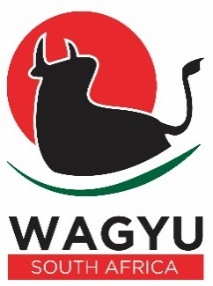 Please take note of the following: Should testing samples originate outside of South Africa, the client must notify Unistel prior to shipping samples so that we can apply for an import permit. Samples can only be shipped once a permit has been obtained and this permit will only be valid for one shipment. Unistel will cover the cost of permits for orders of 10 or more animals. Shipments of fewer than 10 animals will incur an additional cost of R200 per permit. OWNER INFORMATION OWNER INFORMATION OWNER INFORMATION OWNER INFORMATION ACCOUNT TO ACCOUNT TO ACCOUNT TO ACCOUNT TO ID number:     ID number:     ID number:     ID number:     Deposit (Please attached proof of payment)	Bank details:                       Standard BankBranch Code:                      055534Account nr:                          240333756Account name:                    Certified Wagyu BeefDeposit reference:              Owner Name / Account NrSeedstock (Stud): Both Dam and Sire to be verifiedCWB:                    Only sire to be verifiedDeposit (Please attached proof of payment)	Bank details:                       Standard BankBranch Code:                      055534Account nr:                          240333756Account name:                    Certified Wagyu BeefDeposit reference:              Owner Name / Account NrSeedstock (Stud): Both Dam and Sire to be verifiedCWB:                    Only sire to be verifiedDeposit (Please attached proof of payment)	Bank details:                       Standard BankBranch Code:                      055534Account nr:                          240333756Account name:                    Certified Wagyu BeefDeposit reference:              Owner Name / Account NrSeedstock (Stud): Both Dam and Sire to be verifiedCWB:                    Only sire to be verifiedDeposit (Please attached proof of payment)	Bank details:                       Standard BankBranch Code:                      055534Account nr:                          240333756Account name:                    Certified Wagyu BeefDeposit reference:              Owner Name / Account NrSeedstock (Stud): Both Dam and Sire to be verifiedCWB:                    Only sire to be verifiedSurname:     Surname:     Surname:     Surname:     Deposit (Please attached proof of payment)	Bank details:                       Standard BankBranch Code:                      055534Account nr:                          240333756Account name:                    Certified Wagyu BeefDeposit reference:              Owner Name / Account NrSeedstock (Stud): Both Dam and Sire to be verifiedCWB:                    Only sire to be verifiedDeposit (Please attached proof of payment)	Bank details:                       Standard BankBranch Code:                      055534Account nr:                          240333756Account name:                    Certified Wagyu BeefDeposit reference:              Owner Name / Account NrSeedstock (Stud): Both Dam and Sire to be verifiedCWB:                    Only sire to be verifiedDeposit (Please attached proof of payment)	Bank details:                       Standard BankBranch Code:                      055534Account nr:                          240333756Account name:                    Certified Wagyu BeefDeposit reference:              Owner Name / Account NrSeedstock (Stud): Both Dam and Sire to be verifiedCWB:                    Only sire to be verifiedDeposit (Please attached proof of payment)	Bank details:                       Standard BankBranch Code:                      055534Account nr:                          240333756Account name:                    Certified Wagyu BeefDeposit reference:              Owner Name / Account NrSeedstock (Stud): Both Dam and Sire to be verifiedCWB:                    Only sire to be verifiedMember number:     Member number:     Member number:     Member number:     Deposit (Please attached proof of payment)	Bank details:                       Standard BankBranch Code:                      055534Account nr:                          240333756Account name:                    Certified Wagyu BeefDeposit reference:              Owner Name / Account NrSeedstock (Stud): Both Dam and Sire to be verifiedCWB:                    Only sire to be verifiedDeposit (Please attached proof of payment)	Bank details:                       Standard BankBranch Code:                      055534Account nr:                          240333756Account name:                    Certified Wagyu BeefDeposit reference:              Owner Name / Account NrSeedstock (Stud): Both Dam and Sire to be verifiedCWB:                    Only sire to be verifiedDeposit (Please attached proof of payment)	Bank details:                       Standard BankBranch Code:                      055534Account nr:                          240333756Account name:                    Certified Wagyu BeefDeposit reference:              Owner Name / Account NrSeedstock (Stud): Both Dam and Sire to be verifiedCWB:                    Only sire to be verifiedDeposit (Please attached proof of payment)	Bank details:                       Standard BankBranch Code:                      055534Account nr:                          240333756Account name:                    Certified Wagyu BeefDeposit reference:              Owner Name / Account NrSeedstock (Stud): Both Dam and Sire to be verifiedCWB:                    Only sire to be verifiedCompany:     Company:     Company:     Company:     Deposit (Please attached proof of payment)	Bank details:                       Standard BankBranch Code:                      055534Account nr:                          240333756Account name:                    Certified Wagyu BeefDeposit reference:              Owner Name / Account NrSeedstock (Stud): Both Dam and Sire to be verifiedCWB:                    Only sire to be verifiedDeposit (Please attached proof of payment)	Bank details:                       Standard BankBranch Code:                      055534Account nr:                          240333756Account name:                    Certified Wagyu BeefDeposit reference:              Owner Name / Account NrSeedstock (Stud): Both Dam and Sire to be verifiedCWB:                    Only sire to be verifiedDeposit (Please attached proof of payment)	Bank details:                       Standard BankBranch Code:                      055534Account nr:                          240333756Account name:                    Certified Wagyu BeefDeposit reference:              Owner Name / Account NrSeedstock (Stud): Both Dam and Sire to be verifiedCWB:                    Only sire to be verifiedDeposit (Please attached proof of payment)	Bank details:                       Standard BankBranch Code:                      055534Account nr:                          240333756Account name:                    Certified Wagyu BeefDeposit reference:              Owner Name / Account NrSeedstock (Stud): Both Dam and Sire to be verifiedCWB:                    Only sire to be verifiedVAT nr:     VAT nr:     VAT nr:     VAT nr:     Deposit (Please attached proof of payment)	Bank details:                       Standard BankBranch Code:                      055534Account nr:                          240333756Account name:                    Certified Wagyu BeefDeposit reference:              Owner Name / Account NrSeedstock (Stud): Both Dam and Sire to be verifiedCWB:                    Only sire to be verifiedDeposit (Please attached proof of payment)	Bank details:                       Standard BankBranch Code:                      055534Account nr:                          240333756Account name:                    Certified Wagyu BeefDeposit reference:              Owner Name / Account NrSeedstock (Stud): Both Dam and Sire to be verifiedCWB:                    Only sire to be verifiedDeposit (Please attached proof of payment)	Bank details:                       Standard BankBranch Code:                      055534Account nr:                          240333756Account name:                    Certified Wagyu BeefDeposit reference:              Owner Name / Account NrSeedstock (Stud): Both Dam and Sire to be verifiedCWB:                    Only sire to be verifiedDeposit (Please attached proof of payment)	Bank details:                       Standard BankBranch Code:                      055534Account nr:                          240333756Account name:                    Certified Wagyu BeefDeposit reference:              Owner Name / Account NrSeedstock (Stud): Both Dam and Sire to be verifiedCWB:                    Only sire to be verifiedAddress:     Contact Person:     Address:     Contact Person:     Address:     Contact Person:     Address:     Contact Person:     Deposit (Please attached proof of payment)	Bank details:                       Standard BankBranch Code:                      055534Account nr:                          240333756Account name:                    Certified Wagyu BeefDeposit reference:              Owner Name / Account NrSeedstock (Stud): Both Dam and Sire to be verifiedCWB:                    Only sire to be verifiedDeposit (Please attached proof of payment)	Bank details:                       Standard BankBranch Code:                      055534Account nr:                          240333756Account name:                    Certified Wagyu BeefDeposit reference:              Owner Name / Account NrSeedstock (Stud): Both Dam and Sire to be verifiedCWB:                    Only sire to be verifiedDeposit (Please attached proof of payment)	Bank details:                       Standard BankBranch Code:                      055534Account nr:                          240333756Account name:                    Certified Wagyu BeefDeposit reference:              Owner Name / Account NrSeedstock (Stud): Both Dam and Sire to be verifiedCWB:                    Only sire to be verifiedDeposit (Please attached proof of payment)	Bank details:                       Standard BankBranch Code:                      055534Account nr:                          240333756Account name:                    Certified Wagyu BeefDeposit reference:              Owner Name / Account NrSeedstock (Stud): Both Dam and Sire to be verifiedCWB:                    Only sire to be verifiedE-Mail:     E-Mail:     E-Mail:     E-Mail:     Deposit (Please attached proof of payment)	Bank details:                       Standard BankBranch Code:                      055534Account nr:                          240333756Account name:                    Certified Wagyu BeefDeposit reference:              Owner Name / Account NrSeedstock (Stud): Both Dam and Sire to be verifiedCWB:                    Only sire to be verifiedDeposit (Please attached proof of payment)	Bank details:                       Standard BankBranch Code:                      055534Account nr:                          240333756Account name:                    Certified Wagyu BeefDeposit reference:              Owner Name / Account NrSeedstock (Stud): Both Dam and Sire to be verifiedCWB:                    Only sire to be verifiedDeposit (Please attached proof of payment)	Bank details:                       Standard BankBranch Code:                      055534Account nr:                          240333756Account name:                    Certified Wagyu BeefDeposit reference:              Owner Name / Account NrSeedstock (Stud): Both Dam and Sire to be verifiedCWB:                    Only sire to be verifiedDeposit (Please attached proof of payment)	Bank details:                       Standard BankBranch Code:                      055534Account nr:                          240333756Account name:                    Certified Wagyu BeefDeposit reference:              Owner Name / Account NrSeedstock (Stud): Both Dam and Sire to be verifiedCWB:                    Only sire to be verifiedTel: (H):                             (W):     Tel: (H):                             (W):     Tel: (H):                             (W):     Tel: (H):                             (W):     Deposit (Please attached proof of payment)	Bank details:                       Standard BankBranch Code:                      055534Account nr:                          240333756Account name:                    Certified Wagyu BeefDeposit reference:              Owner Name / Account NrSeedstock (Stud): Both Dam and Sire to be verifiedCWB:                    Only sire to be verifiedDeposit (Please attached proof of payment)	Bank details:                       Standard BankBranch Code:                      055534Account nr:                          240333756Account name:                    Certified Wagyu BeefDeposit reference:              Owner Name / Account NrSeedstock (Stud): Both Dam and Sire to be verifiedCWB:                    Only sire to be verifiedDeposit (Please attached proof of payment)	Bank details:                       Standard BankBranch Code:                      055534Account nr:                          240333756Account name:                    Certified Wagyu BeefDeposit reference:              Owner Name / Account NrSeedstock (Stud): Both Dam and Sire to be verifiedCWB:                    Only sire to be verifiedDeposit (Please attached proof of payment)	Bank details:                       Standard BankBranch Code:                      055534Account nr:                          240333756Account name:                    Certified Wagyu BeefDeposit reference:              Owner Name / Account NrSeedstock (Stud): Both Dam and Sire to be verifiedCWB:                    Only sire to be verifiedCell:     Cell:     Cell:     Cell:     Deposit (Please attached proof of payment)	Bank details:                       Standard BankBranch Code:                      055534Account nr:                          240333756Account name:                    Certified Wagyu BeefDeposit reference:              Owner Name / Account NrSeedstock (Stud): Both Dam and Sire to be verifiedCWB:                    Only sire to be verifiedDeposit (Please attached proof of payment)	Bank details:                       Standard BankBranch Code:                      055534Account nr:                          240333756Account name:                    Certified Wagyu BeefDeposit reference:              Owner Name / Account NrSeedstock (Stud): Both Dam and Sire to be verifiedCWB:                    Only sire to be verifiedDeposit (Please attached proof of payment)	Bank details:                       Standard BankBranch Code:                      055534Account nr:                          240333756Account name:                    Certified Wagyu BeefDeposit reference:              Owner Name / Account NrSeedstock (Stud): Both Dam and Sire to be verifiedCWB:                    Only sire to be verifiedDeposit (Please attached proof of payment)	Bank details:                       Standard BankBranch Code:                      055534Account nr:                          240333756Account name:                    Certified Wagyu BeefDeposit reference:              Owner Name / Account NrSeedstock (Stud): Both Dam and Sire to be verifiedCWB:                    Only sire to be verifiedTEST NoTEST AVAILABLE(Additional R200 per sample for priority/urgent cases) Please tick if requiredTEST AVAILABLE(Additional R200 per sample for priority/urgent cases) Please tick if requiredTEST AVAILABLE(Additional R200 per sample for priority/urgent cases) Please tick if requiredTEST AVAILABLE(Additional R200 per sample for priority/urgent cases) Please tick if requiredPRICE/UNIT(Vat Excluded)NO OF SPECIMENTOTAL1DNA profile DNA profile DNA profile DNA profile R181.002DNA profile and parentage (to include a nomination form)DNA profile and parentage (to include a nomination form)DNA profile and parentage (to include a nomination form)DNA profile and parentage (to include a nomination form)R181.003Chediak-Higashi Syndrome (CHS)Chediak-Higashi Syndrome (CHS)Chediak-Higashi Syndrome (CHS)Chediak-Higashi Syndrome (CHS)R225.004Factor X1 (F11)Factor X1 (F11)Factor X1 (F11)Factor X1 (F11)R255.005Combination of Test No. 3 and 4Combination of Test No. 3 and 4Combination of Test No. 3 and 4Combination of Test No. 3 and 4R477.006Growth Hormone (GH exon 5)Growth Hormone (GH exon 5)Growth Hormone (GH exon 5)Growth Hormone (GH exon 5)R397.007Stearoyl-CoA Desaturase (SCD)Stearoyl-CoA Desaturase (SCD)Stearoyl-CoA Desaturase (SCD)Stearoyl-CoA Desaturase (SCD)R410.008Combination of Test No. 6 and 7.Combination of Test No. 6 and 7.Combination of Test No. 6 and 7.Combination of Test No. 6 and 7.R693.009Combination of Test No. 3, 4, 6, and 7Combination of Test No. 3, 4, 6, and 7Combination of Test No. 3, 4, 6, and 7Combination of Test No. 3, 4, 6, and 7R1020.001050K Illumina Bovine Beadchip plus 2000 SNP Genetic Traits & Disorder assessment 50K Illumina Bovine Beadchip plus 2000 SNP Genetic Traits & Disorder assessment 50K Illumina Bovine Beadchip plus 2000 SNP Genetic Traits & Disorder assessment 50K Illumina Bovine Beadchip plus 2000 SNP Genetic Traits & Disorder assessment R700.00PostalAddress:PostalAddress:Postnet Suite 12Private Bag X7003LangenhovenparkBloemfonteinTOTAL9301TOTALResults to:  Society                                 Owner Results to:  Society                                 Owner Results to:  Society                                 Owner I accept the instructions and terms stipulated and consent to the DNA data being recorded in the database of Wagyu SA and Unistel Animal Services. I hereby consent to the further processing of the personal information provided on this form in terms of the Protection of Personal Information Act (2013) for the purposes of conducting this test and hereby agree to the terms and conditions of Unistel’s privacy policy and general terms and conditions for animal testing services which can be found at www.unistelmedical.co.za. I accept the instructions and terms stipulated and consent to the DNA data being recorded in the database of Wagyu SA and Unistel Animal Services. I hereby consent to the further processing of the personal information provided on this form in terms of the Protection of Personal Information Act (2013) for the purposes of conducting this test and hereby agree to the terms and conditions of Unistel’s privacy policy and general terms and conditions for animal testing services which can be found at www.unistelmedical.co.za. I accept the instructions and terms stipulated and consent to the DNA data being recorded in the database of Wagyu SA and Unistel Animal Services. I hereby consent to the further processing of the personal information provided on this form in terms of the Protection of Personal Information Act (2013) for the purposes of conducting this test and hereby agree to the terms and conditions of Unistel’s privacy policy and general terms and conditions for animal testing services which can be found at www.unistelmedical.co.za. Signature:Date: